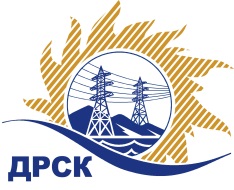 Акционерное Общество«Дальневосточная распределительная сетевая  компания»Протокол № 205/МТПиР-ВПЗаседания закупочной комиссии по выбору победителя по открытому  запросу цен на право заключения договора: «Приборы для диагностики волоконно-оптического кабеля»  закупка 160  раздел 2.2.2  ГКПЗ 2017 г.СПОСОБ И ПРЕДМЕТ ЗАКУПКИ: Открытый запрос цен «Приборы для диагностики волоконно-оптического кабеля»  закупка 160  Планируемая стоимость лота в ГКПЗ АО «ДРСК» составляет: 1 330 508,48  руб. без учета НДС.ПРИСУТСТВОВАЛИ: члены постоянно действующей Закупочной комиссии АО «ДРСК»  2-го уровня.ВОПРОСЫ, ВЫНОСИМЫЕ НА РАССМОТРЕНИЕ ЗАКУПОЧНОЙ КОМИССИИ: О  рассмотрении результатов оценки заявок Участников.Об отклонении заявки участника ООО "ПРИЗМ"О признании заявок соответствующими условиям Документации о закупкеОб итоговой ранжировке заявокО выборе победителя открытого  запроса цен.РЕШИЛИ:ВОПРОС 1 «О рассмотрении результатов оценки заявок Участников»Признать объем полученной информации достаточным для принятия решения.Принять цены, полученные на процедуре вскрытия конвертов с заявками участников.ВОПРОС № 2. Об отклонении заявки участника ООО "ПРИЗМ"Отклонить заявку Участника ООО "ПРИЗМ" (г. Красноярск, пер. Телевизорный, 9а) от дальнейшего рассмотрения на основании п. 1, 2, 3 Технического задания и п. 2.5.1 Документации о закупке.ВОПРОС 3 «О признании заявок соответствующими условиям Документации о закупке»Признать заявки ООО "КивиТех" (142784, Россия, г. Москва, д. Румянцево, стр. 1, блок Б), ООО "КОНЦЕПТ ТЕХНОЛОГИИ" (119313, Россия, г. Москва, Ленинский пр-т, д. 95, пом. Х), ООО "КомплектПоставка" (111033, г. Москва, ул. Золоторожский Вал, д. 34, стр. 6)соответствующими условиям Документации о закупке и принять их к дальнейшему рассмотрению.ВОПРОС 4 «Об итоговой ранжировке заявок»Утвердить итоговую ранжировку заявок:ВОПРОС  5  «О выборе победителя открытого запроса цен»Признать победителем открытого запроса цен «Приборы для диагностики волоконно-оптического кабеля» участника, занявшего первое место в итоговой ранжировке по степени предпочтительности для заказчика ООО "КивиТех" (142784, Россия, г. Москва, д. Румянцево, стр. 1, блок Б) на условиях: (производитель – EXFO  Канада, Fujikura  Япония)  978 113,65 руб. (цена без НДС: 828 909,87 руб.). Срок поставки: с момента подписания  договора до 31.05.2017  г.  Условия оплаты:   Аванс 30% оплачивается в течение 30 календарных дней с даты подписания договора, 70%  выплачивается в течение 30 календарных дней с даты подписания  товарной накладной (ТОРГ-12). Гарантийный срок: 12 месяцев.  Заявка  имеет правовой статус оферты и действует до 28 февраля 2017 г.Исп. Ирдуганова И.Н.397-147irduganova-in@drsk.ru Благовещенск ЕИС № 31604517731 (МСП)«30»  января 2017№Наименование участника и его адресПредмет заявки на участие в запросе цен1ООО "ПРИЗМ" (г. Красноярск, пер. Телевизорный, 9а)Заявка, подана 16.01.2017 в 08:53
Цена: 964 300,00 руб. (цена без НДС: 817 203,39 руб.)2ООО "КивиТех" (142784, Россия, г. Москва, д. Румянцево, стр. 1, блок Б)Заявка, подана 13.01.2017 в 16:00
Цена: 978 113,65 руб. (цена без НДС: 828 909,87 руб.)3ООО "КОНЦЕПТ ТЕХНОЛОГИИ" (119313, Россия, г. Москва, Ленинский пр-т, д. 95, пом. Х)Заявка,  подана 13.01.2017 в 16:08
Цена: 1 011 051,25 руб. (цена без НДС: 856 823,09 руб.)4ООО "КомплектПоставка" (111033, г. Москва, ул. Золоторожский Вал, д. 34, стр. 6)Заявка, подана 15.01.2017 в 18:25
Цена: 1 324 573,87 руб. (цена без НДС: 1 122 520,23 руб.)Основания для отклоненияВ заявке участника предложен прибор марки Greenlee 930XC-30F с отличительными техническими характеристиками: интерфейсы	RS-232/USB, питание AC адаптер, батарея NiMh, система Version 3.2, динамический диапазон,  дБ 	38/37/37, мертвая зона по событиям 1м, диапазон расстояний, км 0,3; 1,3; 2,5; 5; 10; 20; 40; 80; 160; 240, что не соответствует условиям пунктов 1,2 и 3 технического задания, в котором установлено следующее требование: Измерительная платформа EXFO FTB-2, Модуль оптического рефлектометра FTB-7300E,  интерфейсы 2 порта USB 2.0, 1 порт USB 3.0, RJ-45 LAN 10/100/1000 Mbit/s, питание AC/DC adapter, input: батарея Li-ion (smart battery), система Windows Embedded 8 Standard, динамический диапазон,  дБ 39/35/37/39/37, мертвая зона по событиям 0,8 м, диапазон расстояний, км 1,25; 2,5; 5; 10; 20; 40; 80; 160; 260; 400Место в итоговой ранжировкеНаименование участника и его адресЦена заявки на участие в закупке, руб. без учета НДС1 местоООО "КивиТех" (142784, Россия, г. Москва, д. Румянцево, стр. 1, блок Б)828 909,872 местоООО "КОНЦЕПТ ТЕХНОЛОГИИ" (119313, Россия, г. Москва, Ленинский пр-т, д. 95, пом. Х)856 823,093 местоООО "КомплектПоставка" (111033, г. Москва, ул. Золоторожский Вал, д. 34, стр. 6)1 122 520,23Ответственный секретарь Закупочной комиссии: Елисеева М.Г. _____________________________